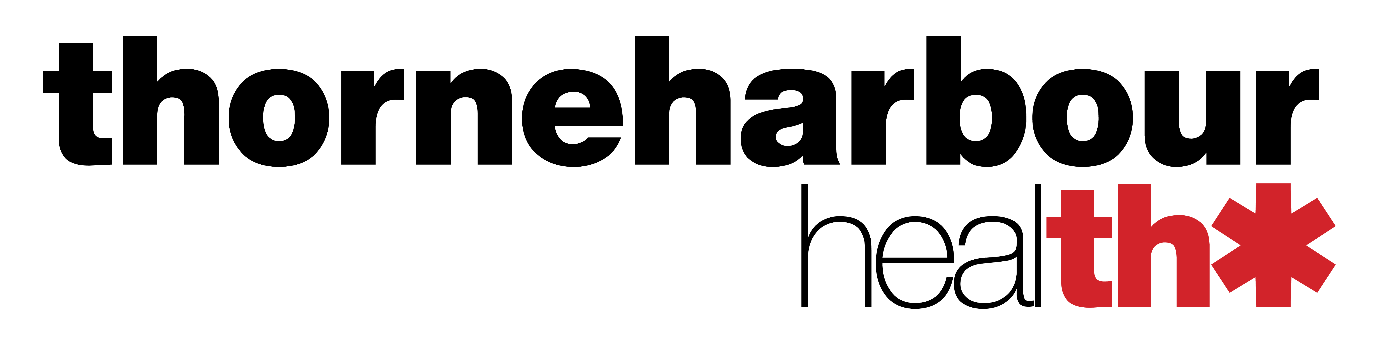 POSITION DESCRIPTIONPOSITION TITLE: 	General PractitionerPROGRAM:			Clinical ServicesSTATUS:			ContractorREPORTING TO:			Manager, Clinical Services LOCATION:	 Centre Clinic, St Kilda 1.	ORGANISATIONAL ENVIRONMENTThorne Harbour Health is a community-controlled LGBTI health organisation, governed by our members, and working for our sex, sexuality and gender diverse communities.For the past 35 years as the Victorian AIDS Council (VAC), the organisation led the Victorian community’s response to HIV and AIDS.  Now, our work has moved beyond Victoria and Thorne Harbour Health is responding to a broad range of issues.  Thorne Harbour Health aims to improve the health, social and emotional well-being of LGBTI communities and those living with or affected by HIV, with a particular emphasis on bringing the HIV and AIDS epidemic to an end.Our VisionWe envision a healthy future for our sex, sexuality and gender diverse communities, a future without HIV, where all people live with dignity and wellbeing.Our MissionWe devise and deliver effective community-driven health and wellbeing programs. We advocate to reduce stigma and discrimination. For more information on our organisation please visit our website www.thorneharbour.org2.	PROGRAM CONTEXT, ROLE & FOCUS   The Centre ClinicThe Centre Clinic is an AGPAL Accredited General Practice that exists to provide high quality medical and allied health services to the LGBTI community and people living with HIV (PLHIV). The clinic has approximately 4000 patients, including approximately 600 living with HIV.The Centre Clinic engages both GP Registrar Trainees in Extended Skills training positions and contracts specialist GPs who have undertaken training, enabling them to prescribe Highly Specialised Drugs from the S100 program to treat or prevent HIV Infection. Service cultureThorne Harbour Health medical services are designed to offer a friendly, non-clinical and inclusive environment. An open style of communication is encouraged between workers and guests/clients of the service. A safe environment is a paramount consideration at all times. The service culture is accountable and respectful and a place where uncertainty or stressful situations do not negatively affect professional relationships or patient experience. Both clinicians and the support team engage with clients and visitors at all times in ways that maintain the integrity, reputation and function of the service with particular regard to the principles of privacy and confidentiality. General Practitioner roleProvision of Medical ServicesThe General Practitioner is responsible for the provision of high quality general practice and sexual health medical services at the Centre Clinic.The General Practitioner must maintain registration with AHPRA and maintain current provider status with the Health Insurance Commission.The General Practitioner must maintain high clinical standards in keeping with community accepted standards of care. The General Practitioner must maintain up to date knowledge, standards and practices in sexual health, HIV medicine and trans health in keeping with the service’s focus on these areas.The General Practitioner must have all the attributes required to ensure the highest quality client care. The General Practitioner must be able to establish rapport with diverse clients and have excellent communication skills, in particular the capacity to communicate complex information and assist clients to make informed decisions.Case Management and Peer ReviewGeneral Practitioner contractors report to the Manager, Clinical Services with oversight through the THH Clinical Governance Framework. The General Practitioner will engage in informal and formal case-management and peer-review meetings with the other Medical Practitioners engaged at The Centre Clinic. Building RelationshipsThe General Practitioner will participate in and support the building and maintaining of relationships with other relevant organisations, institutions, services and practices.3.	POSITION ROLE AND RESPONSIBILITIES Provision of all General Practice medical services including HIV services, mental health, sexual health, hormone management, vaccinations and preventative health care and chronic disease management to the LGBTI community and PLHIV.Thorne Harbour Health / Equinox has produced an Informed Consent Protocol for the Initiation of Hormone Therapy and Hormone Therapy Prescribing Guidelines. These have both been endorsed by AUSPATH.  We are seeking practitioners who are willing to work within this framework where clinically appropriate.4.	KEY SELECTION CRITERIAMandatory QualificationsA tertiary qualification enabling eligibility for registration with AHPRA. Fellowship with the Royal Australian College of General Practitioners or Royal Australian College of Physicians (Chapter of Sexual Health Medicine) Applicants must be S100 Prescribers for HIV medications, in the process of undertaking this training, or commit to undertaking this training.Skills and experience Demonstrated experience in the provision of general practice and/or sexual health medical services to the LGBTI community and/or PLHIV. A demonstrated sensitivity to the issues trans and gender diverse people and gay men/msm face in accessing culturally sensitive and appropriate health care. A strong commitment to reducing these barriers and supporting these communities.Demonstrated knowledge and understanding of delivery of medical services and client care using a holistic, patient centred and trauma informed approach.Demonstrated ability to provide medically related information to clients within a model of empowerment and personal development.Demonstrated ability and commitment to work with a multi-disciplinary team.A demonstrated commitment to the implementation of human rights and social justice principles, to industrial democracy and respect for people in the workplace.Excellent interpersonal and communication skills5.	CONDITIONS OF EMPLOYMENTContracted doctors are offered a fee split of 70% of all Medicare and other patient income received. The Centre Clinic offers bulk billed services. Patients without Medicare are charged at the Medicare rebate schedule rates.Completion by Thorne Harbour Health of a satisfactory police check. A Confidentiality Agreement must be signed. Thorne Harbour Health is an equal opportunity employer. All staff members are required to contribute to creating a non-discriminatory workplace. Thorne Harbour Health provides a non-smoking workplace. Membership of the appropriate union is strongly encouraged. Applicants must either be Australian citizens, or have permanent resident status. 6.	WORKPLACE HEALTH & SAFETYAs an employee of Thorne Harbour Health, staff need to strive to ensure a safe and healthy workplace by complying with the provisions of Section 25 of the Occupational Health and Safety Act 2004 (Duties of Employees).7.	APPLICATION PROCESSApplicants will need to provide a CV and evidence of current registration and insurance.For further enquiries please contact:  Manager, Clinical Services – Peter Locke on 0419 913 062 or via email peter.locke@thorneharbour.org 